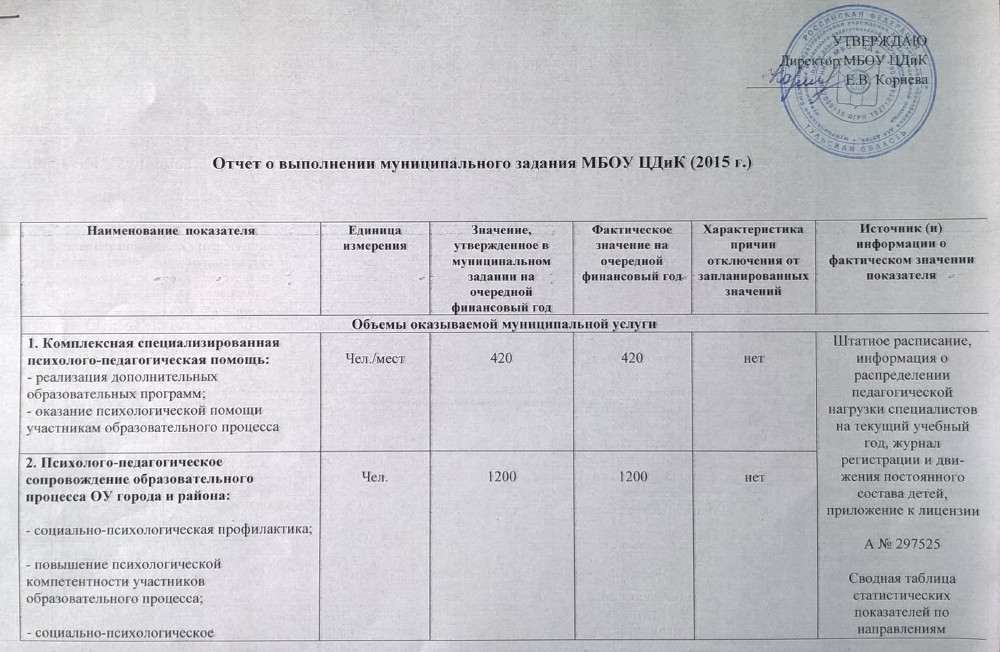 проектирование;- социально-психологическая экспертиза.Контингент участников образовательного процесса:- кол-во педагогов;- кол-во родителей- кол-во детейдеятельности специалистов Службы практической психологии (приложение № 1 к письму Департамента образования ТО от 18.05.2010г. № 29-01-11/1991)3.Организация социально-психологических мониторинговых исследований:- социально-психологический мониторинг.количество респондентовЧел.25002500деятельности специалистов Службы практической психологии (приложение № 1 к письму Департамента образования ТО от 18.05.2010г. № 29-01-11/1991)Качество оказываемой муниципальной услугиКачество оказываемой муниципальной услугиКачество оказываемой муниципальной услугиКачество оказываемой муниципальной услугиКачество оказываемой муниципальной услугиКачество оказываемой муниципальной услугиВыполнение плана набора в соответствии с лицензионными требованиямиЧел./мест.585585нетКонтрольные нормативы лицензииА № 297525Стабильность контингента, охваченных всеми видами психолого-педагогической и медико-социальной помощи в объединениях дополнительного образования%100100нетИнформация директораСводная таблица статистических показателей по направлениям деятельности специалистов Службы практической психологии(приложение № 1 к письму Департамента образования ТО от 18.05.2010г. № 29-01-11/1991)Полнота реализации дополнительных образовательных программ%100100нетИнформационно-аналитическая справка по результатам выполнения объема работ по дополнительным образовательным программамДоля востребованности (участие) специалистов в научно-практических конференциях, акциях, семинарах по обмену опытом, мероприятиях различного уровня%            100100нетИнформация директораДоля потребителей (обучающихся, воспитанников, их родителей, законных представителей) удовлетворенных качеством и доступностью услуги%9598,5нетСоциологический опрос потребителей. Справка по результатам опроса «Удовлетворенность детей и родителей качеством психологических услуг»Обоснованные замечания и жалобы на работу учреждения со стороны потребителей (воспитанников, обучающихся, их родителей законных представителей, иных заинтересованных лиц)%00нетЖурнал регистрации обращения гражданТравмы, полученные в учреждении обучающимися, воспитанниками и работниками (количество травм)Ед.00нетЖурнал регистрации несчастных случаев на производствеУкомплектованность кадрами в соответствии с лицензионными требованиями%100100нетИнформация директора, бухгалтерии, штатное расписание,сведения о педагогических работников на текущий учебный годПрофессионализм педагогических кадров: уровень образования квалификации%100100нетИнформация директора, бухгалтериисведения о педагогических работников на текущий учебный годМатериально-техническое обеспечение образовательного процесса%8790нетИнформация директора, бухгалтерииМетодическое и дидактическое обеспечение (развивающая среда)%8890нетИнформация директора, банк данных методического и дидактического сопровождения программСанитарно-гигиеническое обеспечение%100100нетИнформация директора